REUNIÓN CONSEJO ACADÉMICOMARZO 13 de 2021PAGO SEGUNDO DÍA DE SEMANA SANTAACTA N° ___Día:	Marzo 13 de 2021Hora:	07.00 a.m. – 01.00 p.m.Lugar:	Virtual (Lugar de Residencia de Cada Docente)Moderador:	Doralba, quien programa la reuniónORDEN DEL DÍAOración – reflexión a cargo de Luz Dary y GustavoLlamado a lista y verificación del QuórumLectura y Aprobación del Acta AnteriorTrabajo sobre Colegios Con Propósito y Fortalecimiento del PEI8.30 a.m. – 9.15 a.m. DesayunoContinuación Colegios con Propósito y Fortalecimiento PEIAsuntos VariosEncuentro en la Chuscala Secretos para ContarSIMATRestaurante12.50 Evaluación y Fin de la Jornada Laboral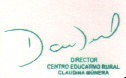 DAVIDANIEL RESTREPO VELÁSQUEZ70042918DirectorC.E.R. CLAUDINA MÚNERA3225268240